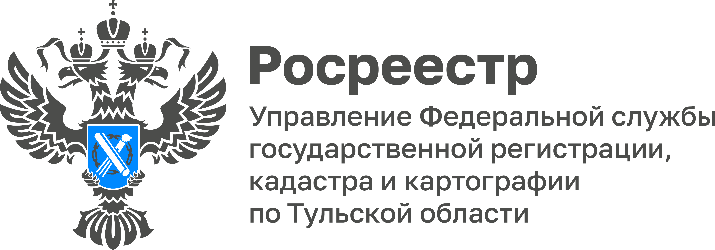 В Управлении Росреестра по Тульской области 15 марта 2023 года пройдет горячая линия по вопросам лицензирования геодезической и картографической деятельности Управлением Росреестра по Тульской области 15 марта 2023 года организована горячая линия по вопросам осуществления государственного геодезического надзора и лицензирования геодезической и картографической деятельности.Туляки смогут получить консультацию о том, какие виды геодезических и картографических работ лицензируются, какими правовыми актами необходимо руководствоваться при сборе документов для получения лицензии, каковы сроки рассмотрения заявления для получения лицензии, какие основания предусмотрены законом для проведения плановых и внеплановых проверок в рамках государственного геодезического надзора, сроки проведения проверок, что такое пункты геодезической сети, и кто ответственен за их сохранность.На эти и другие вопросы ответит начальник отдела государственного земельного надзора, геодезии и картографии Управления Росреестра по Тульской области Виктория Ишутина по телефону 8 (4872) 34-44-75.